PORTARIA Nº 139/2023Data: 19 de maio de 2023Concede gozo de Licença Prêmio por Assiduidade a servidora efetiva Jailine Franciele Frasson.O Excelentíssimo Senhor Iago Mella, Presidente da Câmara Municipal de Sorriso, Estado de Mato Grosso, no uso das atribuições que lhe são conferidas por Lei e,Considerando o artigo 122 da Lei Complementar nº 140/2011; eConsiderando solicitação da servidora.RESOLVE:Art. 1º - Conceder gozo de 30 (trinta) dias de Licença Prêmio por Assiduidade a servidora efetiva Jailine Franciele Frasson, matrícula nº 206, lotada do cargo de Ouvidora Parlamentar desta Casa de Leis, referente ao período aquisitivo de 14/08/2013 a 13/08/2018, que será usufruída de 22/05/2023 a 21/06/2023.Art. 2º - Esta Portaria entra em vigor nesta data.Câmara Municipal de Sorriso, Estado de Mato Grosso, em 19 de maio de 2023.IAGO MELLAPresidenteREGISTRE-SE, PUBLIQUE-SE, CUMPRA-SE.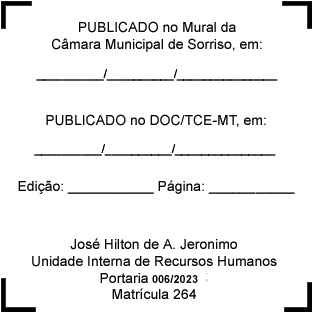 